Co.Dir.E.S.  Accademy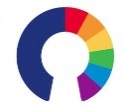 Coordinamento  per una direzione educativa delle scuoleAIMC, CASP, CIOFS Scuola, CNOS Scuola, DiSAL, FAES, FIDAE, FOE, Fond. Gesuiti Educazione, Marcelline, UCIIM,La leadership educativa: una strada da costruiresabato 20 gennaio 2018Casa LaSalle, Via Aurelia, 472 – Roma  tel. 06-666981  booking@casalasalle.itModulo di iscrizioneCognome _______________________________ Nome_________________________________Istituto   ____________________________________________________________________    Via __________________________________________________________  N. ___________ Cap __________ Città____________________________________________ Pr. ___________Tel. ____________________  e-mail ______________________________________________  Dirigente scolastico scuola statale                                           Coordinatore didattico scuola non statale            Altro    ___________________________                                                     Sc. dell’Infanzia                    Sc. Primaria                	 Sc. Secondaria II grado      	      Ist. Comprensivo                    Sc. Secondaria I Grado----------------------------------------------------------------------------------------------------------------Informazioni - Iscrizioni entro il 30 dicembre (barrare sotto dove si è presentata questa scheda e inviarla via mail o per fax  con copia del bonifico. Le iscrizioni si accettano fino alla disponibilità dei posti (sala 150)  -  Nel bonificoindicare come causale: CoDirES Accademy 2018)   Sede nazionale A.I.M.C. Roma   tel. 06634651 - fax 0639375903 - aimc@aimc.itDati bonifico: IBAN  IT 68 Q 03359 01600 100000011249   intestato a  Associazione AIMC   Sede nazionale  Di.S.A.L. Milano - tel. 0269000940 - segreteria@disal.itDati bonifico: IBAN: IT50 F 056 9633 8400 0002 9440 X25  intestato a Associazione DiSALHo versato con bonifico:    € 30 quale contributo                     € 17 pranzo del 20 gennaio 2018Ospitalità    Vi comunico che provvederò personalmente a prenotare il pernottamento e l’eventuale cena del 19.1 direttamente presso Casa LaSalle facendo riferimento all’opzione AIMC-DiSAL per accedere alla tariffa agevolata, che provvederò personalmente a saldare.  ---------------------------------------------------------------------------------------------------------------------------------Trattamento dati personaliPrendo atto che, in riferimento alla legge 31/12/96 n. 675 sulla tutela della privacy, i dati forniti saranno utilizzati unicamente nella banca dati informatica delle Associazioni promotrici;  fatti salvi i diritti riservati dai dispositivi di cui all’art.13 della predetta Legge  relazione a ciò		[ ]  do il consenso			[ ] nego il consensoFirma        ____________________________________